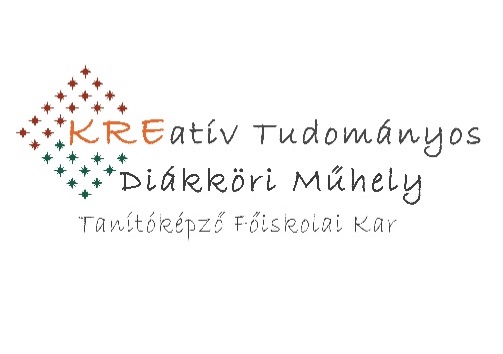 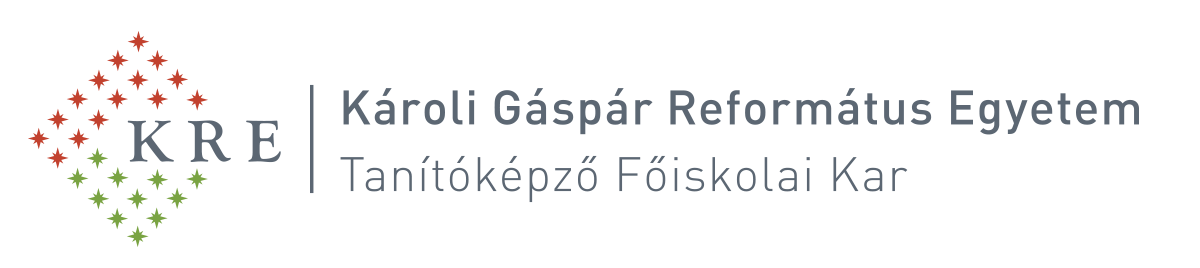 Jelentkezési lap kari TDK-konferenciára2021. április 28. 14:00Jelentkezési határidő: 2021. március 26.Név:  Neptun-kód: Szak/szakpár: (Aláhúzandó!)Csecsemő-és kisgyermeknevelő BA 					Óvodapedagógus BA Tanító BAReformátus hittanoktató BAReformátus kántor BAÉvfolyam: (Aláhúzandó!)évfolyamévfolyamévfolyamévfolyamÍmélcím: Munkarend, képzési hely: (Aláhúzandó!)nappalilevelezőNagykőrösBudapestKecskemétA pályamű benyújtási határideje: 2021. április 20.A jelentkezési lap kitöltésével jelentkezem a KRE TFK Kari TDK háziversenyére, 
és vállalom a TDK-dolgozatom bemutatását.A verseny a Teams felületén kerül megrendezésre.RezüméA pályamű készítője: Cím:A témavezető oktató neve:Kulcsszavak: 